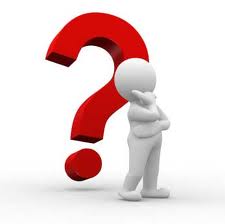 Icebreaker Questions – interview each other in groups!If you could have an endless supply of any food, what would you get? If you were an animal, what would you be and why? What is one goal you’d like to accomplish during your lifetime? When you were little, who was your favourite super hero and why? Who is your hero? (a parent, a celebrity, an influential person in one’s life) What’s your favourite thing to do in the summer? If you were an ice cream flavour, which one would you be and why? What’s your favourite cartoon character, and why?  If you could visit any place in the world, where would you choose to go and why? What’s the ideal dream job for you? Are you a morning or night person? What are your favourite hobbies? What are your pet peeves or interesting things about you that you dislike? What’s the weirdest thing you’ve ever eaten? Name one of your favourite things about someone in your family. Tell us about a unique or quirky habit of yours. If you had to describe yourself using three words, what would they be? You’ve been given access to a time machine.  Where and when would you travel to? 